Il Giro delle Dolomiti 2021 dovrebbe svolgersi come previsto – accompagnatori intrattenuti con il Giro GuestBolzano, 6 maggio 2021 – Mancano meno di tre mesi alla partenza del 44° Giro delle Dolomiti. Da domenica 25 luglio a sabato 31 luglio delle cicliste e dei ciclisti provenienti da tutto il mondo scopriranno alcuni dei più bei passi alpini e per una settimana andranno alla scoperta dell’Alto Adige in tutte le sue sfaccettature. Per la prima volta negli oltre 40 anni di storia del rinomato evento ciclistico, è stato ideato un pacchetto vario e divertente per gli accompagnatori, il Giro Guest. Una novità è anche la categoria “Corporate” alla Crono che si svolgerà nella giornata conclusiva del rinomato evento sportivo altoatesino. Le sei tappe da affrontare al Giro delle Dolomiti 2021 sono quelle che i partecipanti avrebbero dovuto percorrere lo scorso anno. Per motivi ben noti, nella primavera 2020 si è dovuto annullare e rinviare di un anno la manifestazione sportiva. Il gruppo internazionale di partecipanti, ridotto a un massimo di 600 tra cicliste e ciclisti per tappa, da sabato 25 a domenica 31 luglio recupererà i 670 chilometri per 12.000 metri di dislivello in programma. Nel corso della spettacolare settimana all’insegna del ciclismo, che condurrà attraverso la natura incontaminata dell’Alto Adige e in parte anche del Trentino, si svolgeranno delle frazioni nel Paradiso della Mendola, all’Alpe di Siusi e tra le Dolomiti del Brenta. Di recente il tragitto all’Alpe di Siusi è stato modificato leggermente: ora passa per Prato Isarco e Briè, raggiunge Fiè e prosegue verso Siusi. La salita di 2 km con un dislivello di 186 metri verso Briè varrà come Giro Sprint, mentre come prova a cronometro in montagna varrà il tragitto da San Valentino a Compaccio (11 km/714 m altitudine). Nella seconda parte della settimana del Giro delle Dolomiti saranno in programma il giro del massiccio del Sella, il percorso nella zona del Catinaccio e la Crono a squadre in Bassa Atesina. Anche queste tappe entusiasmeranno i partecipanti. Il costo d’iscrizione al 44° Giro delle Dolomiti è di 390 euro per il biglietto settimanale di sei tappe e di 80 euro per partecipare a una singola tappa.  Ci si può iscrivere sulla pagina ufficiale www.girodolomiti.com.  Sfaccettato e originale – il Giro Guest è cosìQuest’anno il Giro Guest rappresenta una novità essenziale, grazie alla quale gli accompagnatori potranno beneficiare di un programma di contorno estremamente ricco. Si andrà da una visita guidata a Bolzano e un aperitivo al caffè Waag a un’escursione guidata sull’Alpe di Siusi e una degustazione di birre al birrificio Batzen, fino alla visita di castel Thun in Val di Non e una degustazione di vini presso la cantina Rotari a Mezzocorona. Sarà inoltre possibile effettuare il giro del Sella in pullman, visitare il Museo Archeologico dell’Alto Adige o andare alla scoperta della zona del lago di Carezza e del Passo Costalunga. Nella giornata conclusiva anche gli accompagnatori saliranno in sella e con una guida pedaleranno alla volta del lago di Caldaro prima e di Cortina sulla Strada del Vino poi. Arrivati lì, potranno seguire da vicino la crono a squadre prima di tornare alla Fiera di Bolzano. Il biglietto settimanale per tutto il Giro Guest costa 300 euro. Le uscite possono essere prenotate anche singolarmente a 55 euro ciascuna.La presidente del Giro Bettina Ravanelli, che presiede il comitato organizzatore dallo scorso autunno, vuole coinvolgere maggiormente le aziende altoatesine e straniere nel Giro delle Dolomiti. Per questa ragione, nella crono a squadre conclusiva è prevista un’apposita categoria, “Corporate”. “Come la corsa aziendale ‘Fit for Business’ si rivolge alle podiste e ai podisti, anche noi intendiamo motivare le cicliste e i ciclisti presenti nelle aziende a prendere parte alla nostra crono. È un bello strumento di team building, che non si limita alla sola crono a squadre. In fin dei conti, si tratta di prepararsi assieme a questa gara. Siamo comunque fiduciosi che alla partenza a Cortina vedremo numerosi team di aziende altoatesine, ma anche straniere”, conclude Ravanelli.  Contatti e informazioniOrganizzatore: 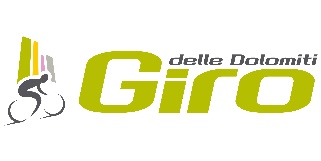 ASD Giro delle Dolomitigirodol@girodolomiti.com (+39) 0471 1701188 www.girodolomiti.comUfficio stampa: 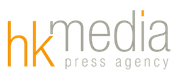 Hannes Kröss@| hannes@hkmedia.bzT| +39 333 7223248W| www.hkmedia.bz